Ξεκινάμε από τις μονάδες, δεν ξεχνάμε το κρατούμενο ψηλά στις δεκάδες και αν το αποτέλεσμα είναι τριψήφιος αριθμός θα γραφτεί σε τρία κουτάκια. Π.χ.:        1                   Κρατούμενο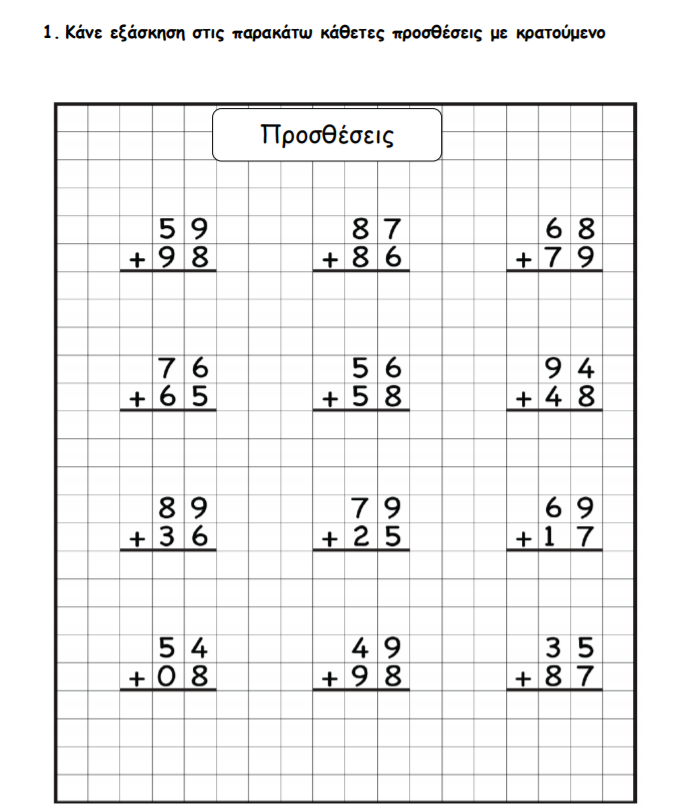 68+43111